令和６年度　明るい選挙啓発ポスター作品募　集　要　項１　趣　　旨　市内の児童・生徒の皆さんから、明るい選挙を呼びかける印象的なポスターを募集します。選挙に関することを自由に表現してください。２　募集規定　明るい選挙を呼びかける印象的なポスター作品３　応募期限　令和６年９月６日（金）４　応募方法　学年ごとに作品を取りまとめ、別紙『応募者名簿』に記入してください。新居浜市選挙管理委員会事務局にて、各学校に作品の回収に伺いますので、令和６年９月４日（水）までに別紙『回答書』をFAXまたはメールで送信してください。なお、応募作品がない場合も、別紙『回答書』にてその旨ご連絡をお願いします。（FAX：６５－１６４１　Mail：k12990@city.niihama.lg.jp）５　審　　査　本市で第１次審査を行い、小・中・高ごとに各１０点ずつ、合計３０点の入選作品を選定します。さらに入選作品から、金賞・銀賞・銅賞を選び、金賞の中から最も評価の高かった作品を最優秀賞とします。各賞の数は、金賞２・銀賞３・銅賞５を基準としますが、作品の応募状況により、選定枠は変動する場合があります。また、入選作品については県選挙管理委員会へ第１次審査通過分として送付します。（これ以降の審査については別添『明るい選挙啓発ポスターコンクール』リーフレットをご覧ください。）　※優秀作品については、令和６年１２月頃に作品展を行う予定です。６　記念品について　　作品応募者に対し、もれなく参加賞を配布します。　また、各賞に対する記念品は次のとおり予定しています。※選考点数、記念品については予定であり、応募状況等により変更する場合があります。７　お 願 い　　　　新居浜市選挙管理委員会では、昨年度同様、今年度の入選作品については、選挙管理委員会のホームページ上での掲載や選挙啓発等の使用を予定しております。各学校において児童・生徒さんの作品（氏名・学校名・学年含む）をホームページ上で掲載や、作品を使用することに問題等がございましたら、事前に選挙管理委員会事務局までご連絡をお願いします。８　問い合わせ先　　新居浜市一宮町一丁目５番１号　新居浜市役所５階新居浜市選挙管理委員会事務局　電話：６５－１３１１　FAX：６５－１６４１Mail：k12990@city.niihama.lg.jp９　様式のダウンロード　　新居浜市選挙管理委員会のホームページ上で、募集要項、応募者名簿、回答書の様式をダウンロードすることができます（Word又はExcel）ので、ご活用ください。『令和６年度明るい選挙啓発作品募集について』　URL：https://www.city.niihama.lg.jp/soshiki/senkan/akaruisenkyo-keihatsusakuhin-bosyu-r6.html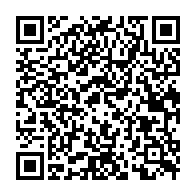 ＱＲコード：≪作品内容≫明るい選挙や投票参加を呼びかけるもの、あるいは明るい社会の実現を目指すといった内容であれば、必ずしも「選挙」や「投票」といった言葉、デザイン等を用いる必要はありませんので、自由に表現してください。※ただし、政党名や特定の候補者名を 強く 連想させる言葉などは避けてください。　　　≪応募点数≫　何点でも可。≪そ の 他≫詳細は別添『明るい選挙啓発ポスターコンクール』リーフレットをご覧ください。また、児童・生徒向けの作品募集チラシを同封していますので、ご活用ください。選考点数記　　念　　品最優秀賞　　　１図書カード（3,000円分）金　　賞　　　５図書カード（1,500円分）銀　　賞　　　９図書カード（1,000円分）銅　　賞１５図書カード（500円分）参 加 賞応募者全員蛍光ペン２本セット